5th Grade Complex Societies InquiryWhat Makes A Complex Society Complex?What Makes A Complex Society Complex?Staging the Question: Discuss examples of complexity in our society today, noting things that have changed recently in society and how those things are connected, for example, cell phones and the Internet.Staging the Question: Discuss examples of complexity in our society today, noting things that have changed recently in society and how those things are connected, for example, cell phones and the Internet.Social Studies Practices  Gathering, Using, and Interpreting Evidence    Comparison and Contextualization   Geographic Reasoning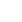 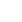 Supporting Question 1Supporting Question 2Supporting Question 3How did the Maya use writing to represent activities in their culture?What did the Aztecs do to master their watery environment?Why were roads important to the Inca Empire?Formative Performance TaskFormative Performance TaskFormative Performance TaskWrite a paragraph describing how the Maya used writing and how others have worked to understand it. Make a chart of the benefits of swamp agriculture and the use of chinampas. Make a diagram illustrating how the Inca road system functioned and how Inca runners used that system. Integration of Inquiry Process and SkillsIntegration of Inquiry Process and SkillsIntegration of Inquiry Process and SkillsSupporting Question 1Supporting Question 2Supporting Question 3Connect: States what is known about the characteristics of a complex societey and makes connections to prior knowledge about a recent innovation or change in society. Connect: Uses sources to acquire background information and brainstorm ideas for further inquiry about what the Aztecs did to master their watery environment. Graphic Organizer: Connect#11Connect:  Generates a list of key words for a research-based project about why roads were important to the Inca Empire, including how the road system functioned and how Inca runners used that system. Graphic Organizer: Connect#10Wonder: Predicts answers to inquiry question about how the Maya used writing to represent activities in their culture based on background knowledge and beginning observation. Graphic Organizer: Wonder#7Wonder: Predicts answers to inquiry question about what the Aztecs did to master their watery environment based on background knowledge and beginning observation. Graphic Organizer: Wonder#7Wonder: Forms tentative thesis about why roads were important to the Inca Empire with guidance. Investigate: Interprets information taken from visuals about how the Maya used writing to represent activities in their culture by examining examples of Mayan writing. Investigate: Finds facts and briefly summarizes them to answer research questions about what the Aztecs did to master their watery environment while examining descriptions, illustrations and photographs of chinampas. Graphic Organizer: Investigate#7Investigate: Use navigation tools of a website to find information about how the Inca road system functioned and how Inca runners used that system.Graphic Organizer: Investigate#44C3 Resources Construct: Writes a paragraph describing how the Maya used writing and how others have worked to understand it.Construct: Draws a conclusion about the benefits of swamp agriculture and the use of chinampas with guidance. Graphic Organizer: Construct#2Construct: Identifies facts and details that support the importance of roads to the Inca Empire. Graphic Organizer: Construct#11Express: Express: Makes a chart of the benefits of swamp agriculture and the use of chinampas.Express: Makes a diagram illustrating how the Inca road system functioned and how Inca runners used that system.Reflect: Reflect: Reflect: Identifies own strengths and sets goals for improvement. Graphic Organizer: Reflect#14Summative Performance Task: Argument: What makes a complex society complex? Construct an argument (e.g., detailed outline, poster, or essay) that explains what makes societies complex using specific claims and relevant evidence from historical sources. Extension: Prepare a diagram or a chart that illustrates the complexity of one or more of the societies featured in this inquiry.Summative Performance Task: Argument: What makes a complex society complex? Construct an argument (e.g., detailed outline, poster, or essay) that explains what makes societies complex using specific claims and relevant evidence from historical sources. Extension: Prepare a diagram or a chart that illustrates the complexity of one or more of the societies featured in this inquiry.Summative Performance Task: Argument: What makes a complex society complex? Construct an argument (e.g., detailed outline, poster, or essay) that explains what makes societies complex using specific claims and relevant evidence from historical sources. Extension: Prepare a diagram or a chart that illustrates the complexity of one or more of the societies featured in this inquiry.